KARTA ZGŁOSZENIA DZIECKA DO ŚWIETLICY SZKOLNEJSZKOŁA PODSTAWOWA nr 47 w POZNANIUROK SZKOLNY 2022/2023;     ……..……../……..……..;    ………..…./………..…..Prosimy o wypełnienie zgłoszenia drukowanymi literami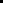 INFORMACJE DOTYCZĄCE ODBIORU DZIECKA ZE ŚWIETLICY*) we właściwym prostokącie wstaw znak X   Oświadczam, że dziecko będzie odbierane wyłącznie przez niżej wymienione osoby:   Oświadczam, że wyrażam zgodę na samodzielne opuszczanie świetlicy szkolnej przez moje dziecko o godzinie podanej powyżej w tabeli (Godziny korzystania ze świetlicy). Jednocześnie informuję, że ponoszę pełną odpowiedzialność za samodzielny powrót dziecka do domu.   Oświadczam, że upoważniam niżej wymienione osoby niepełnoletnie do odbioru ze świetlicy szkolnej mojego syna/córkę:    Wszelkie zmiany dotyczące trybu odbierania dziecka ze świetlicy (osoba niewymieniona w spisie, samodzielne wyjście), rodzice muszą składać na piśmie w sekretariacie szkoły.WAŻNE INFORMACJEŚwietlica szkolna czynna jest w godzinach 6.15-16.30.W świetlicy obowiązuje regulamin, z którym należy się zapoznać. Rodzice/opiekunowie zobowiązani są do odbioru dziecka ze świetlicy do godz. 16.30.Dziecko przebywające w świetlicy zobowiązane jest do przestrzegania określonych zasad dotyczących przede wszystkim bezpieczeństwa pobytu w świetlicy, kulturalnego zachowania się, podstawowych zasad higieny oraz do szanowania sprzętu stanowiącego wyposażenie świetlicy. Postępowanie dziecka może mieć wpływ na jego ocenę z zachowania. Za zniszczenie przedmiotów będących wyposażeniem świetlicy odpowiedzialność materialną ponoszą rodzice/opiekunowie prawni.Świetlica nie ponosi odpowiedzialności za pozostawione w niej przedmioty. W świetlicy nie można korzystać z telefonów komórkowych, MP3, smartwatchy.Rodzice/opiekunowie prawni niezwłocznie dokonują aktualizacji danych w karcie zgłoszenia. Osoba odbierająca dziecko jest zobowiązana do wylegitymowania się na życzenie nauczyciela.Oświadczam, że zapoznałam/em/ się z powyższymi informacjami i zobowiązuję swoje dziecko oraz siebie do ich przestrzegania................................................. 					...............................................           Data i podpis matki/prawnej opiekunki				         Data i podpis ojca/prawnego opiekunaINFORMACJA RODOPodanie powyższych danych osobowych następuje zgodnie z art.6 ust.1 lit.c Rozporządzenia Parlamentu Europejskiego i Rady(UE) 2016/679 z dn. 27.04.2016 r. w sprawie ochrony osób fizycznych w związku z przetwarzaniem danych osobowych i w sprawie swobodnego przepływu takich danych oraz uchylenia dyrektywy 95/46/WE(ogólne rozporządzenie o ochronie danych - RODO) w celu realizacji przez szkołę obowiązku prawnego wynikającego z art.105 ustawy z dn.14.12.2016r.-Prawo oświatowe.1) Administratorem danych osobowych uczniów, rodziców i innych osób upoważnionych do odbioru dziecka jest Zespół Szkół Ogólnokształcących nr 4 w Poznaniu, os. Czecha 59.2) Dane osobowe przetwarzane będą w celu realizacji zadań dydaktycznych, wychowawczych i opiekuńczych, zgodnie z Ustawą z dnia 7 września 1991 r. o systemie oświaty.3) Dane osobowe nie będą przechowywane dłużej niż okres uczęszczania dziecka do świetlicy.4) Każdy rodzic/opiekun prawny, inna osoba uprawniona do odbioru dziecka posiada prawo do dostępu do danych osobowych, ich sprostowania, usunięcia lub ograniczenia przetwarzania lub odwołania uprzednio udzielonej zgody.Potwierdzam zapoznanie się z informacją RODO................................................ 					...............................................           Data i podpis matki/prawnej opiekunki				         Data i podpis ojca/prawnego opiekunaDANE OSOBOWEDANE OSOBOWEDANE OSOBOWEImię i nazwisko dzieckaKlasaImię i nazwisko ojca (prawnego opiekuna)Imię i nazwisko ojca (prawnego opiekuna)Telefon kontaktowy do ojca (prawnego opiekuna)Telefon kontaktowy do ojca (prawnego opiekuna)Imię i nazwisko matki (prawnej opiekunki)Imię i nazwisko matki (prawnej opiekunki)Telefon kontaktowy do matki (prawnej opiekunki)Telefon kontaktowy do matki (prawnej opiekunki)Informacje dodatkowe (stałe choroby, przyjmowane leki, żywienie itp.). Wskazania poradni specjalistycznych wydane w wyniku przeprowadzonych badań lub leczenia szpitalnego.Informacje dodatkowe (stałe choroby, przyjmowane leki, żywienie itp.). Wskazania poradni specjalistycznych wydane w wyniku przeprowadzonych badań lub leczenia szpitalnego.GODZINY KORZYSTANIA ZE ŚWIETLICYGODZINY KORZYSTANIA ZE ŚWIETLICYGODZINY KORZYSTANIA ZE ŚWIETLICYPRZED LEKCJAMI (od godziny)PO LEKCJACH (do godziny)PONIEDZIAŁEKWTOREKŚRODACZWARTEKPIĄTEKLp.                       Imię i nazwisko     Nr i seria dowodu osobistego1.MAMA/opiekun prawny2.TATA/opiekun prawny3.               -4.               -5.               -6.               -7.               -8.               -Lp.Imię i nazwiskoNr legitymacji szkolnej - szkoła1.2.3.